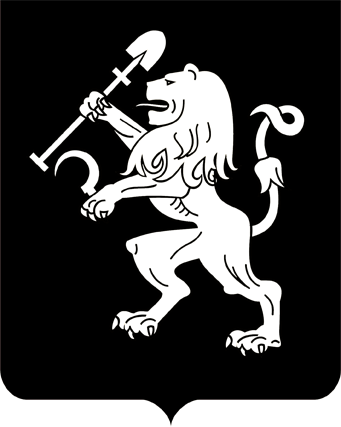 АДМИНИСТРАЦИЯ ГОРОДА КРАСНОЯРСКАРАСПОРЯЖЕНИЕО внесении изменения в распоряжениеот 27.02.2009 № 504-недвРуководствуясь статьями 45, 58, 59 Устава города Красноярска, Порядком формирования, ведения Перечня муниципального имущества, необходимого для реализации мер по имущественной поддержке               субъектов малого и среднего предпринимательства, физических лиц,              не являющихся индивидуальными предпринимателями и применяющих специальный налоговый режим «Налог на профессиональный доход»,             и организаций, образующих инфраструктуру поддержки субъектов              малого и среднего предпринимательства в городе Красноярске,               утвержденным распоряжением первого заместителя Главы города                 от 30.01.2009 № 74-ж, распоряжением Главы города от 22.12.2006                № 270-р:1. Внести изменение в приложение 2 к распоряжению заместителя Главы города – начальника департамента муниципального имущества             и земельных отношений от 27.02.2009 № 504-недв «Об утверждении            Перечня муниципального имущества, необходимого для реализации мер                      по имущественной поддержке субъектов малого и среднего предпринимательства, физических лиц, не являющихся индивидуальными предпринимателями и применяющих специальный налоговый режим «Налог на профессиональный доход», и организаций, образующих инфраструктуру поддержки субъектов малого и среднего предпринимательства           в городе Красноярске», исключив строку 19 таблицы.2. Настоящее распоряжение опубликовать в газете «Городские  новости» и разместить на официальном сайте администрации города.	 Заместитель Главы города – руководитель департаментамуниципального имуществаи земельных отношений                                                         Н.Н. Павлович12.08.2022№ 5484-недв